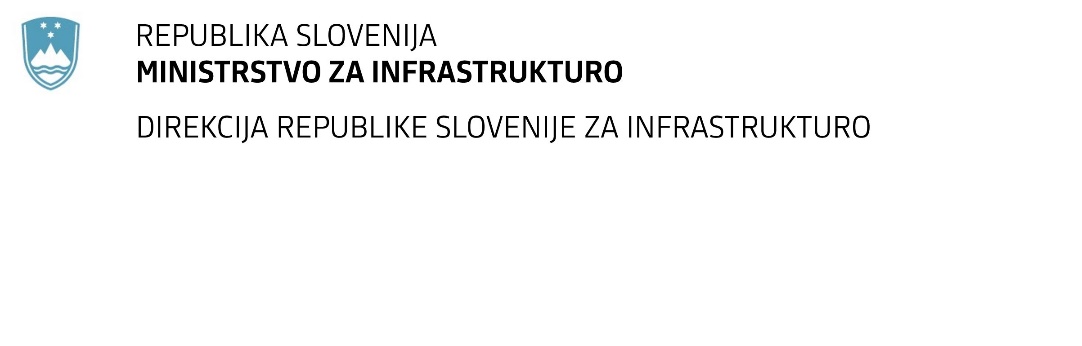 SPREMEMBA RAZPISNE DOKUMENTACIJE za oddajo javnega naročila Obvestilo o spremembi razpisne dokumentacije je objavljeno na "Portalu javnih naročil" in na naročnikovi spletni strani. Na  naročnikovi spletni strani je priložen čistopis spremenjenega dokumenta. Obrazložitev sprememb:Spremembe so sestavni del razpisne dokumentacije in jih je potrebno upoštevati pri pripravi ponudbe.Številka:43001-503/2020-03oznaka naročila:A-13/21 GDatum:15.02.2021MFERAC:2431-20-001850/0Dopolnijo se Navodila za pripravo ponudbe s spodaj navedenimi spremembami: V Navodilih za pripravo ponudbe, poglavje 3. POGOJI IN MERILA ZA IZBOR PONUDB, 3.2.3 Tehnična in strokovna sposobnost, 3.2.3.3 so navedene dopolnitve (spremembe v Navodilih za pripravo ponudbe so označene rumeno)3	POGOJI IN MERILA ZA IZBOR PONUDB3.2.3	Tehnična in strokovna sposobnost3.2.3.3  Zagotovljen mora biti vodja del, ki izpolnjuje naslednje zahteve:aktivno govori slovenski jezikopombe:V kolikor pooblaščeni inženir opravlja poklicne naloge na način, določen v tretji alineji tretjega odstavka 5. člena ZAID, mora družba, za katero opravlja poklicne naloge, nastopati v ponudbi (kot ponudnik, partner, podizvajalec).Šteje se, da oseba aktivno govori slovenski jezik, če je državljan Republike Slovenije ali je zahtevano formalno izobrazbo pridobil v Republiki Sloveniji. V nasprotnem primeru mora ponudbi priložiti dokazilo, izdano s strani ustrezno pooblaščene institucije o znanju slovenskega jezika na nivoju B2, v skladu s Common European Framework of Reference for Languages – CEFRL.